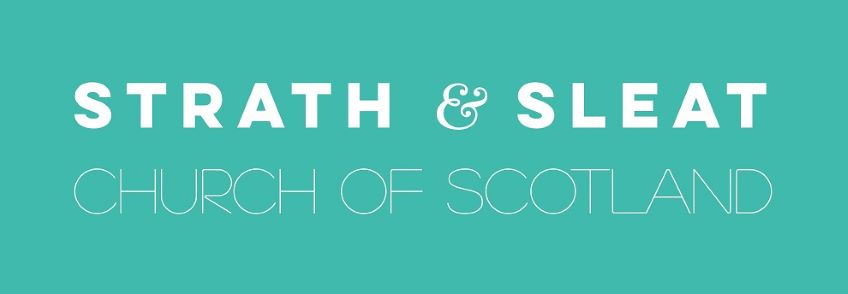 Application formApplication for employment as: Parish Development AssistantName ............................Address ............................Postcode ............................Phone ............................Email …………………………………Education and training:Details ............................Qualifications:Details ............................Employment historyPresent/previous employer ............................Job title ............................Duties:............................Pay ............................Length of time with employer …………………………………………Reason for leaving:............................*No approach will be made to your employer without your permissionPlease tell us about other jobs you have done and about the skills you used and/or learned in those jobs.............................Please outline how your skills, experiences and personal qualities match the requirements of the role outlined in the job description...........................Please tell us if there are any dates when you will not be available for interview............................Do you need a work permit to work in the UK? 			Yes  No When can you start work for us?ReferencesPlease give the names and addresses (or email addresses) of two persons (not relatives) as referees – one can be your present employer. Are you happy for us to contact your referees before interview?  Yes  No           1 ............................2 ............................I confirm that to the best of my knowledge the information I have provided on this form is correct and I accept that providing deliberately false information could result in my dismissal.Name ……………………………………..…………………Signature .................................................. Date …………………………..